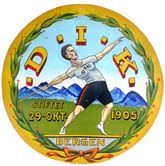 Innkalling til ekstraordinært årsmøte i Bergen Døves IdrettsklubbFredag 19.mai kl. 18.00 i Bergen Døvesenter(Kursrommet)Dagsorden: 			Sak 1: Regnskap for 2016/Budsjett 2017Sak 2: Fastsette medlemskontingent for 2018Sak 3: Styrehonorar 2017.Sak 10: Valg (kvinnelig representant i styret)  Styret beklager sein kunngjøring pga vanskelig å finne passende dato for møtet,men siden det er sjakk-turnering denne kvelden ,da håper vi flere medlemmer kommer for å bidra med oppslutning til møtet da flere skal være deltakere andre som vil overvære  turneringen.Styret